College of Administrative and Financial SciencesAssignment-3MGT402 – Entrepreneurship and Small Business Deadline: 30/04/2022 @ 23:59For Instructor’s Use only       Instructions – PLEASE READ THEM CAREFULLY The Assignment must be submitted on Blackboard (WORD format only) via allocated folder.Assignments submitted through email will not be accepted.Students are advised to make their work clear and well presented, marks may be reduced for poor presentation. This includes filling your information on the cover page.Students must mention question number clearly in their answer.Read carefully Grading Rubric below for specific criteria: 0-5 MarksLate submission will NOT be accepted.Avoid plagiarism, the work should be in your own words, copying from students or other resources without proper referencing will result in ZERO marks. No exceptions. All answered must be typed using Times New Roman (size 12, double-spaced) font. No pictures containing text will be accepted and will be considered plagiarism).Submissions without this cover page will NOT be accepted. Entrepreneurship and Small BusinessASSIGNMENT -3Submission Date by students:  Before the end of Week- 13th Place of Submission: Students Grade Centre Weight:     10 MarksLearning Outcome: Demonstrate strong analytical skills and tools to formulate an effective Bootstrap Marketing Plan on which a small business can build a competitive edge in the marketplace.Illustrate the ability to think independently and systematically on developing a viable business modelOutline the solid understanding of the potential of entrepreneur in today's competitive business world.Assignment Workload:This assignment is an individual assignment.Developing an E-Commerce Business PlanThe purpose of the assignment is to provide you the experience of creating a unique E-Commerce solution.  You are forming an e-Commerce company to take advantage of the opportunities in the e-marketplace and will author a Business Plan for that venture.Your choice of firm may include any industry, business, or service. Your report can involve the sale of products or services. This report provides extreme latitude for creativity and demonstration of your mastery of course objectives, in addition to relevant topics studied through secondary available source through published reports, journals and magazine's.Guidelines: Your Business Plan should follow this basic outline, plus include any content unique to your choice of product or service. Your plan should demonstrate your understanding of concepts of e-commerce covered by course readings, lectures, and peer reviewed journals. Your business plan should discuss all strategies needed for the creation of an e-commerce site.I.   Executive Summary (1 Mark) (100-200 Words)
II.  Business Description (2 Marks) (250-300 Words)
     a. Products / Services Offered
     b. Mission Statement
     c. Industry
     d. Business Goals and Objectives
     e. Business Models – Revenue and Payment Models
III. Marketing (2 Marks) (250-300 Words)
     a. Market Analysis / Market Forecast
     b. Target Markets
     c. Marketing Strategy
IV. Competitor Analysis (2 Marks) (250-300 Words)
     a. Competition
     b. Strengths and Weaknesses
     c. Competitive Advantage
V.  Conclusion (2 Marks) (250-300 Words)
VI. References (1 Marks)Kingdom of Saudi ArabiaMinistry of EducationSaudi Electronic University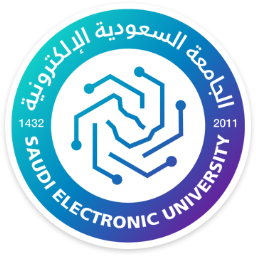 المملكة العربية السعوديةوزارة التعليمالجامعة السعودية الإلكترونيةCourse Name: Entrepreneurship and Small Business Student’s Name:Course Code: - MGT 402Student’s ID Number:Semester: IICRN:Academic Year: 1443/1444 HAcademic Year: 1443/1444 HInstructor’s Name: Instructor’s Name: Students’ Grade:  Marks Obtained/Out ofLevel of Marks: High/Middle/Low